Geraldton District Hospital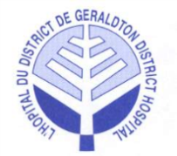 Minutes of theRegular Board MeetingHeld in the Boardroom, Tuesday, April 3, 2018 at 5:30 p.m.Present:		Jamie McPherson 		Dorene Boulanger		Myrna Letourneau Voting		Willy Anton  			Chico Tschajka			Kathryn Legault		Terry Popowich 		Marlo SobushNon-Voting		Lucy Bonanno			Sylvie Duranceau		Dr. Roy Laine				Adam Kolisnyk			Victor Chapais (PFA)		Sandra Penner (recorder)				 Regrets:		Mark Wright			Ralph Humphreys 		Voting		Regrets:		Laurie Heerema			Dr. Ryan ZufeltNon-Voting	Board Composition (voting):		8 Elected 	2 Appointments		Total	10Current Vacancies (voting):		1 Elected	0 Appointments		Total     1Total Board Members (voting):	10	Present:  	8		Attendance: 	80%____________________________________________________Board Chair SignatureCALL TO ORDERCALL TO ORDERCALL TO ORDER1.1. Welcome and Chair’s Opening Remarks:● The meeting was called to order at 5:30 p.m., by the Chair, J. McPherson.● J. McPherson read the Treaty Acknowledgement.● J. McPherson noted there will not be an In-Camera meeting for the next 2 months.● It was announced the Tree of Life Volunteer Appreciation Social will be taking place Monday April 16, 2018 in the Hospital lobby.  All are welcome.● J. McPherson noted he will not be present for the May meeting and requested a volunteer to chair.  D. Boulanger will chair the May meeting1.2 Accreditation Update:● No report this month.2.0 DECLARATION OF CONFLICTS OF INTEREST 2.0 DECLARATION OF CONFLICTS OF INTEREST 2.0 DECLARATION OF CONFLICTS OF INTEREST ● None Declared3.0 ADOPTION OF THE AGENDA3.0 ADOPTION OF THE AGENDA3.0 ADOPTION OF THE AGENDA● J. McPherson asked if there were any amendments to the agenda.It was moved by D. Boulanger and seconded by M. Letourneau that the agenda be approved as presented.CARRIEDRES 22RES 225.0 CORRESPONDENCE5.0 CORRESPONDENCE5.0 CORRESPONDENCE5.1 Stronger Hospitals – Better Care:● The correspondence was presented.5.2 North West LHIN Community Engagement:● The correspondence was presented. The LHIN will be in Geraldton April 12th for a presentation at the Curling Club regarding the future of healthcare.  J. McPherson noted if anyone is able to attend and report back at the May meeting it would be appreciated.5.3 Hospital Services Accountability Agreement (H-SAA) 2018-2020:● The correspondence was presented. J. McPherson noted there were several changes this year which L. Bonanno has addressed.6.0 EDUCATION6.0 EDUCATION6.0 EDUCATION● No education items this meeting.7.0 CONSENT AGENDA7.0 CONSENT AGENDA7.0 CONSENT AGENDA7.1 Regular Board Meeting Minutes – March 6, 2018:7.2 MAC Meeting Minutes – March 22, 2018:7.3 CCS Report:7.4 CNE Report:It was moved by M. Letourneau and seconded by K. Legault to accept the Consent Agenda as                        presented.CARRIEDRES 23RES 238.0 ITEMS LIFTED FROM CONSENT AGENDA8.0 ITEMS LIFTED FROM CONSENT AGENDA8.0 ITEMS LIFTED FROM CONSENT AGENDA8.1  No items lifted from the consent agenda.RES 24RES 249.0 BUSINESS ARISING FROM MINUTES9.0 BUSINESS ARISING FROM MINUTES9.0 BUSINESS ARISING FROM MINUTES9.1 Executive Limitation Policies (BOD-EXL11 Whistle-Blower)			     (Updated copy provided for inclusion in your Board of Directors Binders)9.2 Board – CEO Relationship Policies (BOD-BC1 thru BOD-BC5):    (Updated copy provided for inclusion in your Board of Directors Binders).9.3 Executive Positions in June● M. Letourneau will email a form to all members.  Please complete and return to S. Penner as soon as possible.9.4 Evaluations – Individual Assessments● J. McPherson noted there were 8 responses received and he was pleased with the results.● J. McPherson noted he will review the comments with L. Bonanno to create training items.  ACTION ITEM.CAPITAL PLAN / CFO REPORTCAPITAL PLAN / CFO REPORTCAPITAL PLAN / CFO REPORT● A. Kolisnyk presented his financial report.● S. Duranceau reported to hold off on the lab equipment as it may be better to wait for new technology and coordination with the other North shore Hospitals.● S. Duranceau noted for the imaging department, she recommended changing the equipment to digital technology with the opening of the new ED, however it could be purchased sooner.  A new imaging suite would require ministry approval.● It was discussed and the consensus of the Board was to proceed with obtaining quotes for the ultrasound and x-ray suite update.● A. Kolisnyk noted the replacement of the sprinkler system deadline is 2025.  He noted that a plan will need to be put in place to introduce the upgrades over the span of years.Investments● K. Legault indicated a conflict of interest and left the meeting at 6:02 pm.● A. Kolisnyk noted proposals are being received.  ● J. McPherson requested 3 volunteers for an Ad-Hoc committee to review the investment proposals.   - T. Popowich, D. Boulanger and M. Letourneau volunteered for the ad-hoc committee.● S. Penner to schedule dates for proposal presentations.  ● A. Kolisnyk is looking for lower management fees.● D. Boulanger inquired if there would be a cost associated with changing company and A. Kolisnyk noted there may be taxes on gains.● J. McPherson requested A. Kolisnyk to create a Matrix.● K. Legault returned to the meeting at 6:08 pm.● T. Popowich noted the risk of Security and A. Kolisnyk noted this is being actioned.● A. Kolisnyk noted the audit will be taking place in early May.  J. McPherson noted A. Kolisnyk to work with K. Legault for the audit presentation date.● L. Bonanno noted the new H-SAA has been received.● T. Popowich noted the overtime on the Variance Report and a discussion occurred regarding possible solutions.  12.0 LINKAGES & PARTNERSHIPS  12.0 LINKAGES & PARTNERSHIPS  12.0 LINKAGES & PARTNERSHIPS12.1 QIC Meeting Minutes and Score Card – March 15, 2018	● The minutes were reviewed, nothing noted.12.2 Geraldton Hospital Auxiliary Report ● M. Letourneau presented her report.  ● J. McPherson noted to have a photographer present for the Volunteer appreciation social.It was moved by V. Tschajka and seconded by W. Anton that the report from the Auxiliary be accepted as presented.CARRIEDRES 25RES 2513.0 CEO REPORT:13.0 CEO REPORT:13.0 CEO REPORT:● No items noted.● L. Bonanno noted there will be a celebration for the new Strategic Plan on May 30th from 1:30 – 3:00 pm.  This will be open to the public.  It was moved by W. Anton and seconded by V. Tschajka that the report from the CEO be approved as presented.CARRIEDRES 26RES 26 18.0 IN CAMERA MEETING 18.0 IN CAMERA MEETING 18.0 IN CAMERA MEETING● No In Camera meeting was held.19.0 TERMINATION OF IN CAMERA MEETING19.0 TERMINATION OF IN CAMERA MEETING19.0 TERMINATION OF IN CAMERA MEETING● No In Camera meeting was held.20.0 MEETING WITH MANAGEMENT (CEO ONLY)20.0 MEETING WITH MANAGEMENT (CEO ONLY)20.0 MEETING WITH MANAGEMENT (CEO ONLY)● Nothing to report at this time21.0 MEETING WITHOUT MANAGEMENT21.0 MEETING WITHOUT MANAGEMENT21.0 MEETING WITHOUT MANAGEMENT● Nothing to report at this time